Разгадай анаграммуСоедини точки по порядку и раскрась картинку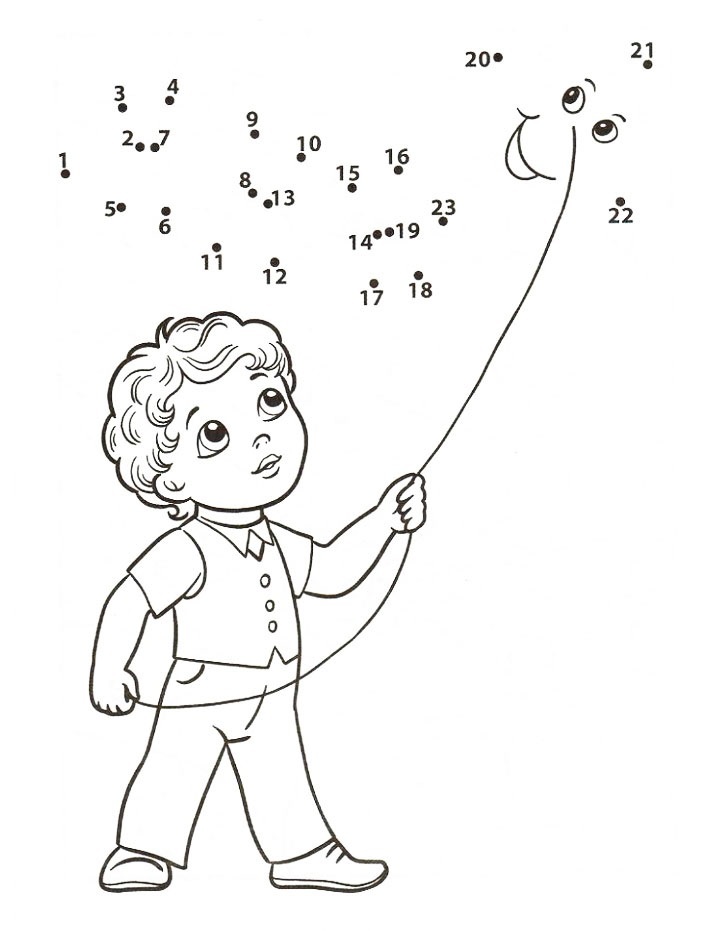 НОРМА=ЛЕТО=КАБАН=